Only Rain Down the DrainStormwater runoff is precipitation from rain or snowmelt that flows over the ground. Each time it rains, cigarette butts, litter, pet waste, motor oil, anti-freeze, lawn chemicals and other pollutants reach local waterways through storm drains. Known as non- point source pollution, it is the largest threat to our waterways today. This pollution is discharged, untreated, into the bodies of wa- ter that we use for swimming, fishing and for providing drinking water.Come visit our new rain garden in the front of the Municipal Complex. Rain gardens are valuable storm water management tools that filter runoff pollution and recharge groundwater; reduce standing water (and mosquito breeding); create habitat for birds & butterflies; and reduce garden main- tenance and increase curb appeal.GALLOWAY ORDINANCE # 1635 OF 2005 WAS CREATED TO PROTECT OUR STORMWATER.Stormwater pollution problems can be easily corrected if everyone follows these rules:DO NOT LITTER *PICK UP AFTER YOUR P ETS *DO NOT FEED WILDLIFE IN PUBLIC AREAS*KEEP LEAVES, GRASS, YARD DEBRIS AND STREET SWEEPINGS OUT OF STORM DRAINS*ELIMINATE OR MINIMIZE THE USE OF TOXIC PESTICIDES, HER-BICIDES AND CHEMICAL FERTILIZERS ON YOUR LAWN*NEVER USE THE STORM DRAIN FOR DISPOSAL OF HAZARDOUS MATERIALS SUCH AS MOTOR OIL, ANTIFREEZE, PAINTS, ETC.*USE A COMMERCIAL CAR WASH FOR WASHING YOUR CAR.*IF YOU HAVE A SEPTIC SYSTEM, HAVE IT INSPECTED ANNUALLY AND PUMPED OUT AS NEEDED (USUALLY EVERY 3-4 YEARS)*DO NOT PUT ANY SEWAGE FROM BOATS OR CAMPERS INTOSTORM DRAINS OR INTO ANY BODY OF WATER.*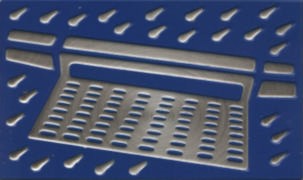 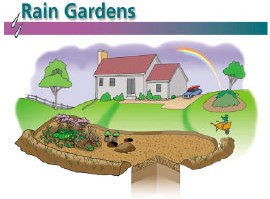 *For Further Information, Call the Galloway Township Department of Community Education at 652-9265PROGRAM CO-SPONSORED BY GALLOWAY TOWNSHIP PUBLIC WORKS AND GALLOWAY COMMUNITY EDUCATION